РЕКОМЕНДАЦИИ для классного руководителя:Вести постоянный мониторинг технической готовности учениковКоммуникация с учениками (ежедневный контроль участия)Установить дистанционный контакт с помощью вспомогательных средств (телефон, Школьный портал, Skype, WhatsApp, и др.) с родителями ребенкаБыть Модератором классаПроводить инструктаж (ДО, профилактика)Проводить «Видео часы общения» (20-30 минут) с учащимися классаОсуществлять удаленный контроль самочувствия детей (вопросы детям и родителям) 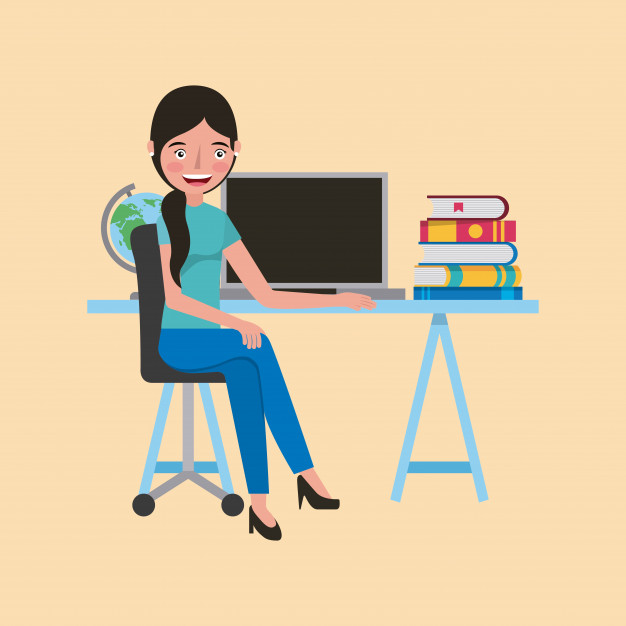 